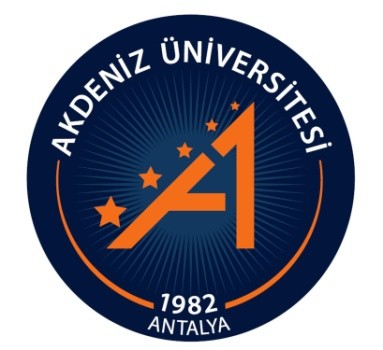 AKDENİZ ÜNİVERSİTESİ2017 MALİ YILIKUMLUCA SAĞLIK BİLİMLERİ FAKÜLTESİBİRİM FAALİYET RAPORUBirim Yöneticisi: PROF. DR. SELMA ÖNCELDüzenleyen: Bilg.İşl.Hamide SONGUR Antalya 2017I - RAPOR SUNUŞ YAZISI GENELBİLGİLERMİSYON VEVİZYON2013-2017 Akdeniz Üniversitesi MisyonumuzYüksek nitelikli akademik programlar ile evrensel düzeyde eğitim-öğretim ve bilimsel üretim yapmak, bilginin teknolojiye dönüşümüne katkı sağlamak, toplumun bilgi, teknoloji, sanat, kültür ve diğer alanlardaki gereksinimlerini üst düzeyde karşılamaktır.2013-2017 Akdeniz Üniversitesi VizyonumuzEğitim-öğretim, araştırma, sanat ve teknolojide  kaliteyi  sürekli  iyileştiren, çevreye duyarlı,  girişimci ve bilimsel yönüyle uluslararası alanda tanınan seçkin bir üniversite olmaktır.GÖREV YETKİ VE SORUMLULUKLARAkdeniz Üniversitesi Kumluca Sağlık Bilimleri Fakültesi, Bakanlar Kurulu’nun 13.04.2015 tarih ve 2015/7598 sayılı kararı ile kurulmuştur. Yükseköğretim Kurulu Başkanlığının 14.05.2015 tarihli 8. oturum ve 2015.8.262 kararında belirlenen asgari ölçütler tamamlanarak Fakülte kadrosuna üç Yardımcı Doçent, iki Öğretim Görevlisi alınmıştır. Hemşirelik Bölümü 2017-2018 eğitim öğretim yılında ilk öğrencilerini alarak 64 öğrenci eğitime başlamıştır. Birimimizde bir profesör (Dekan), üç yardımcı doçent bulunmaktadır. Kadrolu Profesör, Doçent öğretim üyesi eksikliğinden dolayı Fakülte Kurulu, Fakülte Yönetim Kurulu eksik üyeleri Akdeniz Üniversitesi Hemşirelik Fakültesi öğretim üyelerinden tamamlanmıştır. İDAREYE İLİŞKİN BİLGİLER FİZİKSEL YAPI Fakülte binasında 28,50 m2 lik dört laboratuvar, 327 m2 bir kantin (Meslek yüksekokulu ile ortak kullanılmakta), 195 m2 bir yemekhane (Meslek yüksekokulu ile ortak kullanılmakta), 58.20 m2 lik beş derslik, 57.60 m2 lik iki derslik, 75.60 m2 lik bir derslik, 75 m2 lik bir bilgisayar laboratuvarı (Meslek yüksekokulu ile ortak kullanılmakta olup bilgisayar sayısı yetersiz), 30 m2 lik bir toplantı salonu, 11.74 m2 lik 22 öğretim elemanı odası, 175 m2 lik üç konferans salonu (henüz tamam değil), 58.20 m2 lik bir kütüphane (kitap sayısı çok az), 15.15 m2 lik bir depo ve 3000 m2 açık alan (düzenlenmesi gerekiyor) mevcuttur. Fiziki ortam açısından sınıflar, laboratuvarlar, arşiv, depo ve ofisler bulunmaktadır. Sınıflar ve laboratuvarlar için bütçemiz dahilinde satın alma yöntemi ve Üniversitemiz İdari ve Mali İşler Daire Başkanlığı, Tıp Fak., Hemşirelik Fak.’den taşınır devir alma yöntemi ile mal-malzeme, teknik donanım, iklimlendirme sağlanmıştır. Ayrıca Antalya Üniversite Destekleme Vakfı tarafından dört  beceri laboratuvarımıza mesleki eğitim amaçlı maketler ve malzemeler bağışlanmıştır. Böylece 5 Sınıf ve 4 Laboratuvar aktif olarak kullanılmaktadır.  Üç Sınıfta ve üç ofiste henüz mal, malzeme, teknik donanım, iklimlendirme bulunmamaktadır. Bir sınıfta ses yalıtımı için asma tavan yapılması gerekmektedir. Tablo 2: Bölümün sınıf ve laboratuvar sayıları ve alanlarıTablo 3: Bölümdeki sınıf ve laboratuvarların alanları ve öğrenci kapasiteleriGENELBİLGİLERBirim Taşıt  Bilgileri  Birimimizde tahsis edilmiş ya da hizmet alımı yoluyla edinilmiş taşıt bulunmamaktadır.ÖRGÜT YAPISI BİRİMİMİZİN TEŞKİLAT ŞEMASI BİRİMİNİZİN KURULUŞ TARİHİ VE DAYANAĞI Akdeniz Üniversitesi Kumluca Sağlık Bilimleri Fakültesi, Bakanlar Kurulu’nun 13.04.2015 tarih ve 2015/7598 sayılı kararı ile kurulmuş, kuruluşu 06.05.2015 tarihinde 29347 sayılı karar ile Resmi Gazete’de ilan edilmiştir. Fakülte; Hemşirelik, Çocuk Gelişimi, Sosyal Hizmet ve Sağlık Kurumları Yöneticiliği bölümlerinin açılması amacıyla kurulmuş olup, Hemşirelik Bölümü 2017-2018 yılında 64 öğrenci ile eğitim-öğretime başlamıştır. Fakülte kapsamında açılması planlanan ilk bölüm olarak Hemşirelik Bölümü’nün amacı, sağlık konusunun çok boyutluluğu ve sağlık-yaşam kalitesi ilişkisini kavrayan, 21.yüzyılın sağlık sektöründe bilimsel, teknolojik, sosyal ve ekonomik değişimleri izleyen ve bu değişimleri yönetebilen, uluslararası düzeyde geçerli bilgi ve beceri birikimine sahip sağlık profesyonelleri yetiştirmektir. Fakültemizin hemşirelik bölümünden mezun olanların istihdam olanakları ve verilen eğitimin ülke gereksinimlerine uygunluğu, kurulacak bilgi ve iletişim ağı ve mezunlar derneği aracılığıyla sağlanacaktır.Hemşirelik Bölümünde, günümüzün gerektirdiği çağdaş, araştırmacı, bilime dayanan, yeniliğe açık, konusunda gelişmiş ülkelerdeki diğer meslektaşlarıyla yarışabilen bireylerin yetiştirilmesi amaçlanmaktadır. Hemşirelik Bölümü mezunları, kamu kurum ve kuruluşlarından Sağlık Bakanlığı ile Üniversite Hastanelerinde, diğer bakanlıkların sağlık hizmeti veren birimlerinde, belediyelerin sağlık hizmeti veren birimlerinde, kronik ve uzun süreli bakım veren kurumlarda, eğitim ve araştırma merkezlerinde, okullarda, endüstriyel sağlık merkezlerinde istihdam edilmektedirler. Ayrıca günümüzde her geçen gün sayıları artan özel sağlık kuruluşlarında ve özel hastanelerde uygulayıcı, eğitici, yönetici, araştırıcı hemşire olarak görev almakla birlikte, devlet veya vakıf üniversitelerinin sağlık bilimleri alanında akademik kadrolarda yer almaktadır.BİLGİ KAYNAKLARI VE TEKNOLOJİK KAYNAKLAR KÜTÜPHANE KAYNAKLARIBirim Kitap-Yayın-Veri Tabanı- Kütüphane Kaynakları Birimimizin Kitap Yayın ve Veri Tabanı Kaynakları Fakültemiz Akdeniz Üniversitesi Merkez Kampüsüne yaklaşık 100 km uzaklıkta olup, birime ait basılı materyaller yoktur. Online yayınlara ulaşım olanağı çok yetersizdir. İlerleyen dönemlerde fakülte içinde bir kütüphane oluşturulmaya çalışılacaktır. Aşağıda belirtilen tüm kaynaklar Merkez Kütüphanede olanlardır.Süreli Yayınlar:Akdeniz Üniversitesi Kütüphanesi’ndeki Mevcut Veri Tabanları:Access Emergency MedicineAccess MedicineAmerican Chemical Society (ACS)American Physical Society (APS)American Society of Nephrology (ASN)BMJ Clinical EvidenceBMJ JournalsCAB AbstractsCABI E-books 2011-2015Cambridge JournalsCochrane LibraryCINAHL Complete Dentisry & Oral Science SourceHospitality & Tourism CompleteSportsDiscuss with full textAcademic Search CompleteEBRARY VeritabanıElsevier Clinical KeyEmerald Management ejournalsHeinOnlineJournal Citation Reports (JCR) 2006 / 2007IthenticateOVID-LWWOxford JournalsPrimal Pictures 3D Human AnatomyProQuest Digital DissertationSage JournalScienceDirectScopusSpringer-LinkTaylor & FrancisWeb of ScienceWiley Online Library – BlackwellWorld E-Book LibrarySerbest Erişimli Elektronik Kaynaklar: Türkiye Bilgi Merkezleri Rehberi – ULAKBIMSosyal Bilimler Veritabanı – ULAKBIM
Mühendislik ve Temel Bilimler Veritabanı – ULAKBIMMedline
Türk Patent Enstitüsü Patent Araştırması
Digital Dissertations – UMI
ACS Free SearchThe Adam Health Encyclopedia-NLM
Consumer Drug Information – FDADIRLINE – NLM
Free Medical JournalsHISTLINE – NLMHSRProj – NLM
JOURNAL SELECTION FOR INDEX MEDICUSMEDLINE / PubMed – NLM
MEDLINEPlus – NLM
NATIONAL LIBRARY OF MEDICINE (NLM)Proje Veri Tabanı – ULAKBIM
Tıp Veri Tabanı – ULAKBIM
TOXLINE – NLMTurkish Medline
Cumhuriyet Üniversitesi Dergileri
Resmi Gazete
VADEMECUMCANCER.NET
İTU Dergileri
AccessSurgeryAnkara Üniversitesi Elektronik Yayınları
SCImagoReproduction OnlineBirimimizin Kütüphane BilgileriFakülte binasında bulunan kütüphane Kumluca Meslek Yüksekokulu ile ortak kullanılmaktadır. Kütüphanemizde yer alan bölümümüz ile ilgili kitaplar aşağıdaki gibidir. YAZILIM VE BİLGİSAYARLAR Yazılım Kaynakları Bir derslikte bir adet masaüstü bilgisayar eğitim amaçlı kullanılmaktadır. Bilgisayar Kaynakları 3.3- DİĞER BİLGİ VE TEKNOLOJİK KAYNAKLAR: İNSAN KAYNAKLARI  Aralık ayında kadro ilanlarına başvuran adaylardan sınav neticesinde başarılı olanlar henüz atanmamış olup, sürecin olumlu devam etmesi halinde Hemşirelik Bölümüne bir Yrd.Doç.Dr. ve bir Öğretim Görevlisi ataması gerçekleşecektir. Yeni açılması planlanan Çocuk Gelişimi Bölümü için akademik personel alımı yapılması planlanmaktadır. SUNULAN HİZMETLER EĞİTİM-ÖĞRETİM HİZMETLERİEğitim Alanları ve Derslikler: Dersliklerimizin Sayısal Dağılımı Fakülte binasında 5 derslik ve 4 laboratuvar kullanılabilir durumdadır. 3 sınıf boş olup herhangi bir mal, malzeme, teknik donanım, iklimlendirme bulunmamaktadır. Bir sınıfın tavanında ses yalıtımı yoktur.  Bir bölüm daha açılması planlanmakta olup sınıfların eksikliklerinin giderilmesi planlanmaktadır. Laboratuar /Atölye Dağılımı ve Teknik Personel İstihdam BilgisiARAŞTIRMA-GELİŞTİRME HİZMET VE ÜRÜNLERİ Bilimsel YayınlarBirimimiz Yayınları Yıllara GöreDağılımıBirimimiz Yayınlarının Alanlarına Göre DağılımıUlusal / Uluslararası Kongre ve Sempozyumlarda Görev Alan Personelin Görev DağılımıAkademik Personelin Bilimsel Dergilerdeki Görev DağılımıAkademik Personelin ISI İndekslerine Giren Dergilerdeki Görevlerin DağılımıBilimsel ProjelerBölüm adına kurumsal ve etik kurul izinleri alınmış ve yazımı tamamlanmış üç adet bilimsel araştırma projesi bulunmakta olup BAPSİS girişleri yapılacaktır.  2017 Yılı Büyük Ölçekli Bilimsel Alt Yapı Projelerin Bilgileri:Birimimizde henüz başvurulan ve yürütülmekte olan büyük ölçekli bilimsel alt yapı projesi bulunmamakla birlikte, gelecek dönemde alt yapı projesi düşünülmektedir.Atıflar veTanınırlılıkBirimimiz Yıllara Göre Atıf DağılımıBirimimiz Öğretim Üyesi Başına ISI İndekslerindeki AtıfSayılarıPatent ve FaydalıModelBirimimiz kaynaklı patent ve faydalı model bulunmamaktadır.ÖdüllerHemşirelik Bölümümüzden bir öğretim üyesi 2017 yılında yapılan Uluslararası Bilimsel bir kongrede sözel sunum birincilik ödülü almıştır. Birimimizde AÜ 2017 Yılı Bilim Hizmet ve Teşvik Ödülüne hak kazanan öğretim elemanı bulunmamaktadır.Birimimiz Bilimsel Faaliyet veEtkinlikleriAkademik Birimlerin Organize Ettiği EtkinliklerinDağılımıUlusal Etkinlikler 	1-Meme Kanseri ile Mücadele Saha Etkinliği, 	2-Şiddete Hayır Paneli, 	3-Kişiler Arası İlişkide Etkili ve Doğru İletişim Kurma Eğitimi   	4-Öğrencilerin Yaşadığı Sorunlar ve Çözüm Önerileri Toplantısı 	5-Sağlık Kültür ve Spor Dairesi Başkanlığı tarafından öğrencileri bilgilendirme toplantısı,              	6-İlçe Halk Eğitim Merkezi Müdürlüğü tarafından etkinlikler hakkında bilgilendirme                         toplantısı.AÜ Akademik Birimlerinin Organize Ettiği Ulusal ve Uluslararası EtkinliklerHenüz birimimizin organize ettiği ulusal ve uluslararası etkinlik bulunmamaktadır.KÜLTÜR SANAT VE SPOR ALANINDAKİ ÜRÜNLER: Kültür, sanat ve spor alaninda hizmet ve ürünümüz yoktur.Engelsiz ÜniversiteHizmetlerimizEngelli Öğrenci Bilgileri:Birimimizde engelli öğrenci bulunmamaktadır.     5.5. SOSYAL ALANDAKİ HİZMETLER     1-Meme Kanseri ile Mücadele Saha Etkinliği,      2-Sağlık Kültür ve Spor Dairesi Başkanlığı tarafından öğrencileri bilgilendirme toplantısı,          3-İlçe Halk Eğitim Merkezi Müdürlüğü tarafından etkinlikler hakkında bilgilendirme toplantısı. Fakülte Yemekhane, Kantin, Kafeterya, Misafirhane ve Restoranları Fakülte binası Kumluca Meslek Yüksekokulu ile birlikte aynı binayı kullanmaktadır. Kantin ve yemekhane ortak kullanılmaktadır.Fakülte Öğrencilerine Sağlanan Diğer OlanaklarFakültemiz öğrencileri ilçe merkezinde bulunan Kumluca Halk Eğitim Merkezinin kişisel gelişim kurslarından faydalanmaktadır.                 b) Fakültemiz öğrencilerinin çoğunluğu fakültemize yakın mesafede bulunan  KYK Yurdunda barınmaktadır. 	Burs alan öğrenci Sayıları:	        a) Ücretsiz yemekten yararlanan öğrenci sayısı : 4     b) Kısmi zamanlı çalışan öğrenci sayıları:2     c) Devlet bursu KYK öğrenci sayısı :22    d)TEV Bursu öğrenci sayısı: 2DİĞER HİZMETLER Ulusal ve Uluslararası Toplantılara Hizmet Verebilecek Toplantı veKonferansSalonlarımız:   * Konferans salonlarının iç yapısı düzenlenmediği için faaliyete hazır değildir.TEMEL POLİTİKALAR VE ÖNCELİKLERFAALİYETLERE İLİŞKİN BİLGİ VE DEĞERLENDİRMELER MALİ BİLGİLER BÜTÇE UYGULAMA SONUÇLAR2017 YILI HAZİNE YARDIMI İLE KARŞILANAN GİDERLER 2-TEMEL MALİ TABLOLARA İLİŞKİN AÇIKLAMALAR: Bütçe uygulama sonuçları tabloda görüldüğü şekilde kullanılmıştır. Harcamalar, eğitim öğretimi geliştirici, önem arz eden alanlarda ve tasarruf tedbirlerine uyumlu bir şekilde yapılmıştır.3.1. İÇ DENETİM BİRİMİNCE YAPILAN DENETİMLER Kumluca Sağlık Bilimleri Fakültesi, 2015 yılında kurulmuş olup asgari öğretim elemanı bulunmadığı için 2016 yılında eğitim öğretime başlayamamıştır. Bu sebeple “2015 ve 2016 Yıllarında iç denetime tabi tutulmamıştır”.        3.2. DIŞ DENETİM    Fakülte,dış denetime tabi tutulmamıştır.B- PERFORMANS BİLGİLERİ PROJE ve FAALİYET BİLGİLERİ BİLİMSEL PROJEBİLGİLERİ:Bilimsel Proje bilgilerine yukarıda yer alan ilgili bölümlerde yer verilmiştir.1.3. FAALİYET BİLGİLERİ 2017 Yılı Bütçe Performans Programında Hedeflenen Faaliyetler:2017 Yılı Amaç Hedef Faaliyet Dizini’nde Fakültemiz olarak performans hedeflerimiz aşağıdaki tabloda belirtilmiştir. PERFORMANS SONUÇLARI TABLOSU ve PERFORMANS SONUÇLARININ DEĞERLENDİRİLMESİ2.1 2017 Yılı Bütçe Performans Hedeflerimiz, Gerçekleşmelerimiz ve Değerlendirme . PERFORMANS SONUÇLARI TABLOSU ve PERFORMANS SONUÇLARININDEĞERLENDİRİLMESİ 2.1 2017 Yılı Bütçe Performans Hedeflerimiz, Gerçekleşmelerimiz ve DeğerlendirmeFakültemizin ihtiyacı olan bazı taşınırlar bütçemizden yapılan satın alma yöntemiyle gerçekleşmiştir. Üniversitemiz Tıp Fak., Hemşirelik Fak., İdari ve Mali İşler Daire Başkanlığı tarafından mal, malzeme, teknik donanım devir olarak karşılanmıştır. Antalya Üniversite Destekleme Vakfı tarafından laboratuvarlara mal, malzeme ve tıbbi ekipman bağışı yapılmıştır. Ayrıca Kumluca Belediyesi tarafından fakülte binasındaki 7 sınıfın, 4 beceri laboratuvarın, bir toplantı odasının ve dekan odasının asma tavanları yapılmıştır. KURUMSAL KABİLİYET ve KAPASİTENİN DEĞERLENDİRİLMESİ ÜSTÜNLÜKLER Fiziki alan yeterliliği Beceri Laboratuvarlarının kurulmuş olması Öğrencilerin kalabileceği yurtların olmasıUlaşım probleminin olmaması Fakülte binasının olmasıDersliklerin teknik donanımlarının yeterli olması İlk kez öğrenci almasına rağmen ülke genelinde hemşirelik fakülteleri arasında 28. Sırada olmasıFakülte ekibinin genç ve dinamik olmasıKalite belgesi almak için girişimde bulu nulması ve çalışmalara, eğitimlere başlanmasıZAYIFLIKLAR Sekiz ana bilim dalından sadece dördünde öğretim elemanının bulunmasıİdari personel sayısının yetersiz olmasıFakültenin merkez kampüste olmamasıTemel Tıp Bilimleri Dersleri için il merkezinden öğretim elemanlarının gelmek zorunda olmasıKütüphanenin yeterli/aktif olmamasıÖğrencilerin kullanımına açık internet erişimli bilgisayar olmaması Fotokopi/ kırtasiye olanağının yetersiz olmasıKablosuz internet erişiminin olmaması Yemekhanede gıda hazırlama ve pişirme ünitesinin fiziki yapısının yetersiz olması Konferans salonunun olmaması/alt yapısının eksik olmasıBahçe düzenlemesinin olmamasıBaskı makinesinin olmamasıTeknik destek personelin yetersizliği Üç sınıfın tefrişatının yapılmamasıÖğrenci sayısının sınıf kapasitesinin üstünde olması Laboratuvar sayısının yetersiz olmasıÖğrenciler için spor alanlarının olmamasıC-FIRSATLARIMIZHalk Eğitim Merkezinin öğrencilerin gelişimi için işbirliğine açık olması Yerel yönetimin  fakülteyi desteklemesiİlçede bulunan kamu/özel kuruluşların işbirliğine açık olmasıD- TEHDİTLERİMİZ Kantin Hizmetlerinin yerel yönetimin desteğinde olması /destek olmazsa sorun ortaya çıkabiliecek.Uygulama alanının yetersiz olmasıFakülte binasının jenaratörünün olmamasıYangın merdivenlerinin standartlara uygun olmaması ÖNERİ VE TEDBİRLER Akademik, idari ve destek hizmetler personelinin sayısının artırılması, gerekli olan araç-gereç, ekipmanların (teorik, laboratuvar) temin edilmesi, eğitim-öğretime başlanabilmesi için zorunlu olmakla birlikte, zayıflıkların güç lehine dönüştürülmesinde etkili olacaktır. Fakültenin ilçe merkezinde lokalize olması, uygulama alanı açısından ilk yıl için yeterli gözükse de, ileriki yıllarda yetersiz kalabilecek, uygulama alanı sorunlarına sebep olabilecektir. Bu süreçte, yerel yönetimlerden destek alınması ve merkez kampüsteki ilgili birimlerle işbirliği içinde olunması, etkin eğitim-öğretim, araştırma ve geliştirme çalışmaları için önemlidir.AdetAlanı (m2)Sınıf52158.2057.6075.60Beceri Laboratuvarı428.50Sınıf TipiAlanı (m2)Öğrenci Kapasitesi1.  Derslik58.20482.  Derslik58.20483.  Derslik58.20484.  Derslik58.20485.Derslik58.20486. Derslik57.60487. Derslik57.60488. Derslik75.6060Klinik Beceri Laboratuvarı 128.5015Klinik Beceri Laboratuvarı 228.5015Klinik Beceri Laboratuvarı 328.5015Klinik Beceri Laboratuvarı 428.5015NO.BÖLÜMLER20101HEMŞİRELİK ESASLARI(HE)782HEMŞİRELİK SÜRECİ(SÜ)393FİZİK TANILAMA(FT)244KİŞİLERARASI İLİŞKİLER(Kİ)85EĞİTİM(EĞT)1246DAHİLİYE(DA)1617DAHİLİYE-CERRAHİ(DC)1718CERRAHİ(CE)469ACİL ve YOĞUN BAKIM(AYB)4610PSİKİYATRİ(PS)7111KADIN-DOĞUM(KD)7312ÇOCUK SAĞLIĞI(ÇS)12513KAVRAM-KURAM(KK)12414HALK SAĞLIĞI(HS)26515ARAŞTIRMA-İSTATİSTİK(Aİ)13416TEMEL BİLİMLER(TB)16417ONKOLOJİ(ON)6118PDÖ-AKTİF EĞİTİM(PDÖ)5019HEMŞİRELİK TARİHİ ve DEONTOLOJİ(TD)420YÖNETİM(YÖ)5521İNGİLİZCE(İNG)2522BAKANLIK(BAK)4323KONGRE-SEMPOZYUM(KON)11924KÜLTÜR(KÜL)4925OKUMA KİTAPLARI(OKU)198            TOPLAM KİTAP SAYISI            TOPLAM KİTAP SAYISI22572023 DERGİSİALTYAZI AYLIK SİNEMA DERGİSİAMME İDARESİ DERGİSİARKEOLOJİ VE SANAT DERGİSİARREDAMENTO MİMARLIKATLAS DERGİSİBEBEĞİM VE BİZBELLETEN DERGİSİBİLİM VE GELECEKBİLİM VE TEKNİK DERGİSİBİRİKİM DERGİSİBÜTÜN DÜNYACAPİTAL DERGİSİCHİP BİLGİSAYAR DERGİSİCOGİTO DERGİSİCOLLECTİONDANIŞTAY DERGİSİEĞİTİM ARAŞTIRMALARI DERGİSİEKONOMİSTFİNANS DÜNYASIFOTOĞRAF DERGİSİGASTRONOMİGIDA TEKNOLOJİSİGÜNCEL HUKUKGÜNCEL MEVZUAT DERGİSİHOME ARTHR :İNSAN KAYNAKLARI VE YÖNETİM DERGİSİİKTİSAT DERGİSİJOURNAL OF BALKAN LİBRARİES UNİONKİTAP-LIKKURAM VE UYGULAMADA EĞİTİM YÖNETİMİLEBİB YALKIN MEVZUAT DERGİSİLEZZET DERGİSİMALİ HUKUK DERGİSİMALİYE POSTASIMARKETİNG TÜRKİYEMEDİA CAT PAZARLAMA İLETİŞİMMİLLİYET SANATMİMARLIKNATİONAL GEOGRAPHİC TÜRKİYEPC NETPLATİN DERGİSİPOPÜLER BİLİMPOPÜLER YÖNETİMSANAT DÜNYAMIZTARİH VE TOPLUMTOPLUM VE BİLİMTOPLUMSAL TARİHTÜRK KÜTÜPHANECİLİĞİTÜRK PSİKOLOJİ DERGİSİXXI, YİRMİBİR MİMARLIK DERGİSİ: TASARIM, MEKANYAPI DERGİSİYARGI DÜNYASIYELKEN DÜNYASIBölümKitapPeriyodik YayınElektronikYayın(Kaynak)ToplamTıp-Sağlık225755302332NOBÖLÜMLER2017/SAYI1Temel Tıp Bilimleri 42Yaşlılık ve Yaşlı Sağlığı 73Dahili ve Cerrahi Bilimleri 44Çocuk Sağlığı Hemşireliği 25Hemşirelik ve Temel Kavramlar 26Halk Sağlığı Hemşireliği77Uluslararası Sağlık Bilimleri 18Hemşirelik ile ilgili Dergi ve Bültenler 219Hemşirelik ve Yönetim1TOPLAM KİTAP SAYISI 49Cinsiİdari iş ve işlemler Amaçlı İdari Personele Tahsis Edilmiş Bilgisayar SayısıAkademik İş ve İşlemler Amaçlı Akademik Personele Tahsis Edilmiş Bilgisayar SayısıEğitim Amaçlı Öğrencilerin Kullanımına Açık Bilgisayar Sayısı*ToplamMasaüstü Bilgisayarlar4217Dizüstü Bilgisayarlar3-3Biriminizin Adı/ Kullanan BirimYazılım AdıAdediYazılımın Kullanım AmacıKumluca Sağlık Bilimleri FakültesiWindows 7.810Fakülteye ait idari ve akademik hizmetleri yürütmekCinsiİdari Amaçlı (Adet)Eğitim Amaçlı (Adet)Araştırma Amaçlı (Adet)TOPLAMBaskı Makinesi (Fotokopi, faks) )tarayıcı)*1--1Lazer Yazıcı 33Projeksiyon 44Projeksiyon Perdesi33Adı-SoyadıGöreviÇalışma StatüsüProf. Dr. Selma ÖNCELDekanKadroluYrd.Doç.Dr. Seçil TAYLANDekan Yrd.Sözleşmeli Yrd. Doç. Dr. Derya ADIBELLİÖğretim ÜyesiSözleşmeliYrd.Doç.Dr. İlknur ÖZKAN Öğretim Üyesi SözleşmeliÖğr.Gör. Emine İLASLANÖğretim Görevlisi SözleşmeliÖğr.Gör. Ülkü ÖZER ARSLANÖğretim GörevlisiSözleşmeliNadir CEYLANFakülte Sekreter V.13/b-4 GörevlendirmeHamide SONGUR Bilgisayar İşletmeni 13/b-4 GörevlendirmeMehmet GÖKYARMemur Kadrolu Betül EROLBüro Personeli Taşeron İşçiDursade ÇETİNMemurFinike MYO’nda  13/b-4 Görevli. (Kadrolu)Eğitim AlanıAnfi (Adet)Sınıf (Adet)Laboratuvar (Adet)Toplam (Adet)0–50 Kişilik-751251–75 Kişilik-1-176–100 Kişilik----101–150 Kişilik----151–250 Kişilik----251–Üzeri Kişilik----Toplam-8513Cinsi (Laboratuar/Atölye)AdıSayısıLab./Atölye çalışan Teknik Personel SayısıKapasitesi(Kişi Sayısı)LaboratuvarMesleki Beceri Laboratuvarı4-15 (Her biri)YılISI Dergilerinde MakaleDiğer dergilerde makaleKitap Kitap bölümüBildiri201798-120201616-59Hemşirelik Bölümü        Ana Bilim DalıISI Dergilerinde MakaleDiğer dergilerde makaleKitap Kitap bölümüBildiriCerrahi Hastalıkları Hemşireliği25--6Halk Sağlığı Hemşireliği31-15İç Hastalıkları Hemşireliği42--9YılOturum BaşkanlığıDavetli KonuşmacıSözlü BildiriPoster Bildiri20172215520162172YılEditörÖzel sayı editörlüğüYayın/Danışma kurulu üyeliğiEditörler Kurulu ÜyeliğiYayın Hakemliği2017---292016--52202015--5218YılEditörÖzel sayı editörlüğüYayın/Danışma kurulu üyeliğiEditörler Kurulu ÜyeliğiYayın Hakemliği2017-----2013--4-1YılISI Dergilerinde AtıflarDiğer Uluslararası AtıflarUlusal AtıflarToplam20178641820164318Toplam129526ÜnvanISI Dergilerinde AtıflarDiğer Uluslararası AtıflarUlusal AtıflarToplamYrd.Doç.Dr.85215Öğr.Gör.-123AdıTürü(Yemekhane / Kantin / Kafeterya / Misafirhane/ Restoran )Alanı(m2)KapasitesiHizmet verdiği Alan( Öğrenci / Personel /Öğrenci+Personel /Halka Açık)Kumluca Sağlık Bilimleri FakültesiKantin327200Öğrenci+PersonelKumluca Sağlık Bilimleri FakültesiYemekhane195200Öğrenci+PersonelSalonun AdıBulunduğuYerTürü(Toplantı Salonu /Konferans Salonu)KapasiteKişi SayısıKonferans Salonu (3 adet)*Kumluca Sağlık Bilimleri Fakültesi / Kumluca Meslek Yüksekokulu Binası kapsamındaKonferans175 m2x3Toplantı Salonu (1 adet)Kumluca Sağlık Bilimleri Fakültesi/ Kumluca Meslek Yüksekokulu Binası kapsamındaToplantı30 m2HAZİNE YARDIMIBütçeÖdeneğiSerbest Ödenek  (b)GerçekleşmeDurumu% (a*100)/bKesin Harcama(a)Kalan ÖdenekAçıklama01- Personel Giderleri329.275,00329.275,00%10002- Sos. Güv. Kur. D. Prim. Giderleri57.883,0057.883,00%10003- Mal ve Hizmet AlımGiderleri78.083,0078.083,00%953.589,0005- Cari Transferler06- Sermaye GiderleriToplam465.241,0000465.241,003.589,00BİRİM ADISTRATEJİK AMAÇHedef
KoduHEDEFFaal.
KoduPERFORMANS HEDEFİ 
(Faaliyet )Performans GöstergesiÖlçü BirimiKUMLUCA SAĞLIK BİLİMLERİ FAKÜLTESİ1.Eğitim-Öğretim Kalitesini Sürekli Geliştirmek/İyileştirmek 1.1.Eğitim Öğretim kalitesinin geliştirilmesi İçin 2017 yılı sonuna kadar eğitim-öğretim donanımının %50 oranında iyileştirilmesi1.1.1.Mevcut ve yeni yapılacak olan dersliklerde 2017 yılı sonuna kadar güncel teknik donanım ihtiyacının karşılanması, modern ders araç-gereçlerinin, teknik donanımının ve gerekli alt yapının (bilgisayar, yazılım, projeksiyon cihazı, akıllı tahta gibi) sağlanmasıSatın Alınan Yeni Teknik Donanım, Araç ve Gereç Sayısı80 adetDersliklerin mal ve malzeme ihtiyaçları Üniversitemiz İdari ve Mali İşler Daire Başkanlığı’ndan 5 ad. yazı tahtası, 4 ad. platform, 64 sıra,       4 ad. projeksiyon, 2 ad. projeksiyon perdesinden oluşan taşınırlar devir olarak ve bütçemizden1 ad. projeksiyon perdesi satın alma yolu ile temin edildi. Dersliklerin mal ve malzeme ihtiyaçları Üniversitemiz İdari ve Mali İşler Daire Başkanlığı’ndan 5 ad. yazı tahtası, 4 ad. platform, 64 sıra,       4 ad. projeksiyon, 2 ad. projeksiyon perdesinden oluşan taşınırlar devir olarak ve bütçemizden1 ad. projeksiyon perdesi satın alma yolu ile temin edildi. Dersliklerin mal ve malzeme ihtiyaçları Üniversitemiz İdari ve Mali İşler Daire Başkanlığı’ndan 5 ad. yazı tahtası, 4 ad. platform, 64 sıra,       4 ad. projeksiyon, 2 ad. projeksiyon perdesinden oluşan taşınırlar devir olarak ve bütçemizden1 ad. projeksiyon perdesi satın alma yolu ile temin edildi. Dersliklerin mal ve malzeme ihtiyaçları Üniversitemiz İdari ve Mali İşler Daire Başkanlığı’ndan 5 ad. yazı tahtası, 4 ad. platform, 64 sıra,       4 ad. projeksiyon, 2 ad. projeksiyon perdesinden oluşan taşınırlar devir olarak ve bütçemizden1 ad. projeksiyon perdesi satın alma yolu ile temin edildi. Dersliklerin mal ve malzeme ihtiyaçları Üniversitemiz İdari ve Mali İşler Daire Başkanlığı’ndan 5 ad. yazı tahtası, 4 ad. platform, 64 sıra,       4 ad. projeksiyon, 2 ad. projeksiyon perdesinden oluşan taşınırlar devir olarak ve bütçemizden1 ad. projeksiyon perdesi satın alma yolu ile temin edildi. Dersliklerin mal ve malzeme ihtiyaçları Üniversitemiz İdari ve Mali İşler Daire Başkanlığı’ndan 5 ad. yazı tahtası, 4 ad. platform, 64 sıra,       4 ad. projeksiyon, 2 ad. projeksiyon perdesinden oluşan taşınırlar devir olarak ve bütçemizden1 ad. projeksiyon perdesi satın alma yolu ile temin edildi. Dersliklerin mal ve malzeme ihtiyaçları Üniversitemiz İdari ve Mali İşler Daire Başkanlığı’ndan 5 ad. yazı tahtası, 4 ad. platform, 64 sıra,       4 ad. projeksiyon, 2 ad. projeksiyon perdesinden oluşan taşınırlar devir olarak ve bütçemizden1 ad. projeksiyon perdesi satın alma yolu ile temin edildi. Dersliklerin mal ve malzeme ihtiyaçları Üniversitemiz İdari ve Mali İşler Daire Başkanlığı’ndan 5 ad. yazı tahtası, 4 ad. platform, 64 sıra,       4 ad. projeksiyon, 2 ad. projeksiyon perdesinden oluşan taşınırlar devir olarak ve bütçemizden1 ad. projeksiyon perdesi satın alma yolu ile temin edildi. KUMLUCA SAĞLIK BİLİMLERİ FAKÜLTESİ1.Eğitim-Öğretim Kalitesini Sürekli Geliştirmek/İyileştirmek 1.1.Eğitim Öğretim kalitesinin geliştirilmesi İçin 2017 yılı sonuna kadar eğitim-öğretim donanımının %50 oranında iyileştirilmesi1.1.2.Öğrenci uygulamalarında kullanılacak laboratuar ve uygulama alanlarındaki eğitim-öğretim amaçlı laboratuar teknik cihazlarının (araç-gereç, maket/model/simülasyonların) 2017 yılı sonuna kadar sağlanmasıSağlanan araç gereç miktarları74 adet4 Ad. Tedavi Arabası, 4 Ad. Hasta Karyolası Otomatik, 4 Ad. Anatomi İskelet Maketi, 4 Ad. İnsan Bakım Mankeni, 4 Ad. Steteskop, 10 Ad. Tansiyon Aleti, 8 Ad. Eğitim pedi, 4 Ad. Eğitim Kolu taşınırlar Antalya Üniversitesi Destekleme Vakfı’ndan bağış olarak temin edildi.  12 ad. laboratuvar dolabı, 4 ad. tezgahaltı dolap taşınırlar Üniversitemiz İdari ve Mali İşler Daire Başkanlığı’ndan, 2 ad.eğitim maketi taşınır Akd.Üniv. Tıp Fak.’den, 4 ad. eğitim maketi, 6  ad. vücut sistemi ve 4 ad. tedavi arabası  taşınırlar Akd.Üniv. Hemşirelik Fak.’den   devir olarak alındı.  4 Ad. Tedavi Arabası, 4 Ad. Hasta Karyolası Otomatik, 4 Ad. Anatomi İskelet Maketi, 4 Ad. İnsan Bakım Mankeni, 4 Ad. Steteskop, 10 Ad. Tansiyon Aleti, 8 Ad. Eğitim pedi, 4 Ad. Eğitim Kolu taşınırlar Antalya Üniversitesi Destekleme Vakfı’ndan bağış olarak temin edildi.  12 ad. laboratuvar dolabı, 4 ad. tezgahaltı dolap taşınırlar Üniversitemiz İdari ve Mali İşler Daire Başkanlığı’ndan, 2 ad.eğitim maketi taşınır Akd.Üniv. Tıp Fak.’den, 4 ad. eğitim maketi, 6  ad. vücut sistemi ve 4 ad. tedavi arabası  taşınırlar Akd.Üniv. Hemşirelik Fak.’den   devir olarak alındı.  4 Ad. Tedavi Arabası, 4 Ad. Hasta Karyolası Otomatik, 4 Ad. Anatomi İskelet Maketi, 4 Ad. İnsan Bakım Mankeni, 4 Ad. Steteskop, 10 Ad. Tansiyon Aleti, 8 Ad. Eğitim pedi, 4 Ad. Eğitim Kolu taşınırlar Antalya Üniversitesi Destekleme Vakfı’ndan bağış olarak temin edildi.  12 ad. laboratuvar dolabı, 4 ad. tezgahaltı dolap taşınırlar Üniversitemiz İdari ve Mali İşler Daire Başkanlığı’ndan, 2 ad.eğitim maketi taşınır Akd.Üniv. Tıp Fak.’den, 4 ad. eğitim maketi, 6  ad. vücut sistemi ve 4 ad. tedavi arabası  taşınırlar Akd.Üniv. Hemşirelik Fak.’den   devir olarak alındı.  4 Ad. Tedavi Arabası, 4 Ad. Hasta Karyolası Otomatik, 4 Ad. Anatomi İskelet Maketi, 4 Ad. İnsan Bakım Mankeni, 4 Ad. Steteskop, 10 Ad. Tansiyon Aleti, 8 Ad. Eğitim pedi, 4 Ad. Eğitim Kolu taşınırlar Antalya Üniversitesi Destekleme Vakfı’ndan bağış olarak temin edildi.  12 ad. laboratuvar dolabı, 4 ad. tezgahaltı dolap taşınırlar Üniversitemiz İdari ve Mali İşler Daire Başkanlığı’ndan, 2 ad.eğitim maketi taşınır Akd.Üniv. Tıp Fak.’den, 4 ad. eğitim maketi, 6  ad. vücut sistemi ve 4 ad. tedavi arabası  taşınırlar Akd.Üniv. Hemşirelik Fak.’den   devir olarak alındı.  4 Ad. Tedavi Arabası, 4 Ad. Hasta Karyolası Otomatik, 4 Ad. Anatomi İskelet Maketi, 4 Ad. İnsan Bakım Mankeni, 4 Ad. Steteskop, 10 Ad. Tansiyon Aleti, 8 Ad. Eğitim pedi, 4 Ad. Eğitim Kolu taşınırlar Antalya Üniversitesi Destekleme Vakfı’ndan bağış olarak temin edildi.  12 ad. laboratuvar dolabı, 4 ad. tezgahaltı dolap taşınırlar Üniversitemiz İdari ve Mali İşler Daire Başkanlığı’ndan, 2 ad.eğitim maketi taşınır Akd.Üniv. Tıp Fak.’den, 4 ad. eğitim maketi, 6  ad. vücut sistemi ve 4 ad. tedavi arabası  taşınırlar Akd.Üniv. Hemşirelik Fak.’den   devir olarak alındı.  4 Ad. Tedavi Arabası, 4 Ad. Hasta Karyolası Otomatik, 4 Ad. Anatomi İskelet Maketi, 4 Ad. İnsan Bakım Mankeni, 4 Ad. Steteskop, 10 Ad. Tansiyon Aleti, 8 Ad. Eğitim pedi, 4 Ad. Eğitim Kolu taşınırlar Antalya Üniversitesi Destekleme Vakfı’ndan bağış olarak temin edildi.  12 ad. laboratuvar dolabı, 4 ad. tezgahaltı dolap taşınırlar Üniversitemiz İdari ve Mali İşler Daire Başkanlığı’ndan, 2 ad.eğitim maketi taşınır Akd.Üniv. Tıp Fak.’den, 4 ad. eğitim maketi, 6  ad. vücut sistemi ve 4 ad. tedavi arabası  taşınırlar Akd.Üniv. Hemşirelik Fak.’den   devir olarak alındı.  4 Ad. Tedavi Arabası, 4 Ad. Hasta Karyolası Otomatik, 4 Ad. Anatomi İskelet Maketi, 4 Ad. İnsan Bakım Mankeni, 4 Ad. Steteskop, 10 Ad. Tansiyon Aleti, 8 Ad. Eğitim pedi, 4 Ad. Eğitim Kolu taşınırlar Antalya Üniversitesi Destekleme Vakfı’ndan bağış olarak temin edildi.  12 ad. laboratuvar dolabı, 4 ad. tezgahaltı dolap taşınırlar Üniversitemiz İdari ve Mali İşler Daire Başkanlığı’ndan, 2 ad.eğitim maketi taşınır Akd.Üniv. Tıp Fak.’den, 4 ad. eğitim maketi, 6  ad. vücut sistemi ve 4 ad. tedavi arabası  taşınırlar Akd.Üniv. Hemşirelik Fak.’den   devir olarak alındı.  4 Ad. Tedavi Arabası, 4 Ad. Hasta Karyolası Otomatik, 4 Ad. Anatomi İskelet Maketi, 4 Ad. İnsan Bakım Mankeni, 4 Ad. Steteskop, 10 Ad. Tansiyon Aleti, 8 Ad. Eğitim pedi, 4 Ad. Eğitim Kolu taşınırlar Antalya Üniversitesi Destekleme Vakfı’ndan bağış olarak temin edildi.  12 ad. laboratuvar dolabı, 4 ad. tezgahaltı dolap taşınırlar Üniversitemiz İdari ve Mali İşler Daire Başkanlığı’ndan, 2 ad.eğitim maketi taşınır Akd.Üniv. Tıp Fak.’den, 4 ad. eğitim maketi, 6  ad. vücut sistemi ve 4 ad. tedavi arabası  taşınırlar Akd.Üniv. Hemşirelik Fak.’den   devir olarak alındı.  KUMLUCA SAĞLIK BİLİMLERİ FAKÜLTESİ3. Altyapı ve Fiziksel Alanları Sürekli Geliştirmek/ İyileştirmek 3.3.1Personel çalışma mekanlarının iklimlendirme, bilişim, iletişim, mefruşat gibi donanımlarının 2017 yılı sonuna kadar modernizasyonunun tamamlanması3.3.2.Birimlerdeki mefruşat, büro donanımı, mobilya (ergonomik) olanakların standartlarla karşılaştırılması yapılarak önceliklere göre 2013–2017 dönemini kapsayan bir iyileştirme ve dönüştürme planının oluşturulup eksiklerin bu plan dâhilinde tamamlanmasıBirimlerdeki Mefruşat, Büro Donanımı ve Mobilya Olanaklarının Alınma Sayısı149 adet ve 173,50 m2 mefruşat 13 adet iklimlendirme 2 Ad. 12000’lik klima ve 4 Ad. 18000’lik klima satın alma yolu ile temin edildi. Üniversitemiz İdari ve Mali İşler Daire Başkanlığı’ndan 2 adet 18000’lik klima, 2 ad. 12000’lik klima, 3 ad. 24000’lik klima taşınırlar devir olarak temin edildi. 2 Ad. 12000’lik klima ve 4 Ad. 18000’lik klima satın alma yolu ile temin edildi. Üniversitemiz İdari ve Mali İşler Daire Başkanlığı’ndan 2 adet 18000’lik klima, 2 ad. 12000’lik klima, 3 ad. 24000’lik klima taşınırlar devir olarak temin edildi. 2 Ad. 12000’lik klima ve 4 Ad. 18000’lik klima satın alma yolu ile temin edildi. Üniversitemiz İdari ve Mali İşler Daire Başkanlığı’ndan 2 adet 18000’lik klima, 2 ad. 12000’lik klima, 3 ad. 24000’lik klima taşınırlar devir olarak temin edildi. 2 Ad. 12000’lik klima ve 4 Ad. 18000’lik klima satın alma yolu ile temin edildi. Üniversitemiz İdari ve Mali İşler Daire Başkanlığı’ndan 2 adet 18000’lik klima, 2 ad. 12000’lik klima, 3 ad. 24000’lik klima taşınırlar devir olarak temin edildi. 2 Ad. 12000’lik klima ve 4 Ad. 18000’lik klima satın alma yolu ile temin edildi. Üniversitemiz İdari ve Mali İşler Daire Başkanlığı’ndan 2 adet 18000’lik klima, 2 ad. 12000’lik klima, 3 ad. 24000’lik klima taşınırlar devir olarak temin edildi. 2 Ad. 12000’lik klima ve 4 Ad. 18000’lik klima satın alma yolu ile temin edildi. Üniversitemiz İdari ve Mali İşler Daire Başkanlığı’ndan 2 adet 18000’lik klima, 2 ad. 12000’lik klima, 3 ad. 24000’lik klima taşınırlar devir olarak temin edildi. 2 Ad. 12000’lik klima ve 4 Ad. 18000’lik klima satın alma yolu ile temin edildi. Üniversitemiz İdari ve Mali İşler Daire Başkanlığı’ndan 2 adet 18000’lik klima, 2 ad. 12000’lik klima, 3 ad. 24000’lik klima taşınırlar devir olarak temin edildi. 2 Ad. 12000’lik klima ve 4 Ad. 18000’lik klima satın alma yolu ile temin edildi. Üniversitemiz İdari ve Mali İşler Daire Başkanlığı’ndan 2 adet 18000’lik klima, 2 ad. 12000’lik klima, 3 ad. 24000’lik klima taşınırlar devir olarak temin edildi. 1 Adet santral, 15 adet telefon, 6 adet yangın tüpü, 3 adet makam koltuğu, 12 ad. misafir koltuğu, 6 adet toplantı koltuğu, 6 ad. 3’lü bekleme koltuğu, 53 m2 zebra perde, 8 m2 stor perde 112.50 m2 fonluk perde, 1 ad. sanayi tipi ıslak kuru elektrik süpürgesi, 1 ad. çay makinesi satın alma yolu ile temin edildi.  Üniversitemiz İdari ve Mali İşler Daire Başkanlığı’ndan 1 ad. toplantı masası, 4 ad. dosya dolabı, 7 ad. sehba, 7 ad. çalışma masası,           2 ad. bilgisayar masası, 2 ad. konsol, 7 ad. soyunma dolabı, 4 ad. kitaplık, 55 ad. çalışma koltuğu,       4 ad. masaüstü bilgisayar, 3 ad. notebook dizüstü bilgisayar, 2 ad. yazıcıdan oluşan taşınırlar devir olarak alındı. 1 Adet santral, 15 adet telefon, 6 adet yangın tüpü, 3 adet makam koltuğu, 12 ad. misafir koltuğu, 6 adet toplantı koltuğu, 6 ad. 3’lü bekleme koltuğu, 53 m2 zebra perde, 8 m2 stor perde 112.50 m2 fonluk perde, 1 ad. sanayi tipi ıslak kuru elektrik süpürgesi, 1 ad. çay makinesi satın alma yolu ile temin edildi.  Üniversitemiz İdari ve Mali İşler Daire Başkanlığı’ndan 1 ad. toplantı masası, 4 ad. dosya dolabı, 7 ad. sehba, 7 ad. çalışma masası,           2 ad. bilgisayar masası, 2 ad. konsol, 7 ad. soyunma dolabı, 4 ad. kitaplık, 55 ad. çalışma koltuğu,       4 ad. masaüstü bilgisayar, 3 ad. notebook dizüstü bilgisayar, 2 ad. yazıcıdan oluşan taşınırlar devir olarak alındı. 1 Adet santral, 15 adet telefon, 6 adet yangın tüpü, 3 adet makam koltuğu, 12 ad. misafir koltuğu, 6 adet toplantı koltuğu, 6 ad. 3’lü bekleme koltuğu, 53 m2 zebra perde, 8 m2 stor perde 112.50 m2 fonluk perde, 1 ad. sanayi tipi ıslak kuru elektrik süpürgesi, 1 ad. çay makinesi satın alma yolu ile temin edildi.  Üniversitemiz İdari ve Mali İşler Daire Başkanlığı’ndan 1 ad. toplantı masası, 4 ad. dosya dolabı, 7 ad. sehba, 7 ad. çalışma masası,           2 ad. bilgisayar masası, 2 ad. konsol, 7 ad. soyunma dolabı, 4 ad. kitaplık, 55 ad. çalışma koltuğu,       4 ad. masaüstü bilgisayar, 3 ad. notebook dizüstü bilgisayar, 2 ad. yazıcıdan oluşan taşınırlar devir olarak alındı. 1 Adet santral, 15 adet telefon, 6 adet yangın tüpü, 3 adet makam koltuğu, 12 ad. misafir koltuğu, 6 adet toplantı koltuğu, 6 ad. 3’lü bekleme koltuğu, 53 m2 zebra perde, 8 m2 stor perde 112.50 m2 fonluk perde, 1 ad. sanayi tipi ıslak kuru elektrik süpürgesi, 1 ad. çay makinesi satın alma yolu ile temin edildi.  Üniversitemiz İdari ve Mali İşler Daire Başkanlığı’ndan 1 ad. toplantı masası, 4 ad. dosya dolabı, 7 ad. sehba, 7 ad. çalışma masası,           2 ad. bilgisayar masası, 2 ad. konsol, 7 ad. soyunma dolabı, 4 ad. kitaplık, 55 ad. çalışma koltuğu,       4 ad. masaüstü bilgisayar, 3 ad. notebook dizüstü bilgisayar, 2 ad. yazıcıdan oluşan taşınırlar devir olarak alındı. 1 Adet santral, 15 adet telefon, 6 adet yangın tüpü, 3 adet makam koltuğu, 12 ad. misafir koltuğu, 6 adet toplantı koltuğu, 6 ad. 3’lü bekleme koltuğu, 53 m2 zebra perde, 8 m2 stor perde 112.50 m2 fonluk perde, 1 ad. sanayi tipi ıslak kuru elektrik süpürgesi, 1 ad. çay makinesi satın alma yolu ile temin edildi.  Üniversitemiz İdari ve Mali İşler Daire Başkanlığı’ndan 1 ad. toplantı masası, 4 ad. dosya dolabı, 7 ad. sehba, 7 ad. çalışma masası,           2 ad. bilgisayar masası, 2 ad. konsol, 7 ad. soyunma dolabı, 4 ad. kitaplık, 55 ad. çalışma koltuğu,       4 ad. masaüstü bilgisayar, 3 ad. notebook dizüstü bilgisayar, 2 ad. yazıcıdan oluşan taşınırlar devir olarak alındı. 1 Adet santral, 15 adet telefon, 6 adet yangın tüpü, 3 adet makam koltuğu, 12 ad. misafir koltuğu, 6 adet toplantı koltuğu, 6 ad. 3’lü bekleme koltuğu, 53 m2 zebra perde, 8 m2 stor perde 112.50 m2 fonluk perde, 1 ad. sanayi tipi ıslak kuru elektrik süpürgesi, 1 ad. çay makinesi satın alma yolu ile temin edildi.  Üniversitemiz İdari ve Mali İşler Daire Başkanlığı’ndan 1 ad. toplantı masası, 4 ad. dosya dolabı, 7 ad. sehba, 7 ad. çalışma masası,           2 ad. bilgisayar masası, 2 ad. konsol, 7 ad. soyunma dolabı, 4 ad. kitaplık, 55 ad. çalışma koltuğu,       4 ad. masaüstü bilgisayar, 3 ad. notebook dizüstü bilgisayar, 2 ad. yazıcıdan oluşan taşınırlar devir olarak alındı. 1 Adet santral, 15 adet telefon, 6 adet yangın tüpü, 3 adet makam koltuğu, 12 ad. misafir koltuğu, 6 adet toplantı koltuğu, 6 ad. 3’lü bekleme koltuğu, 53 m2 zebra perde, 8 m2 stor perde 112.50 m2 fonluk perde, 1 ad. sanayi tipi ıslak kuru elektrik süpürgesi, 1 ad. çay makinesi satın alma yolu ile temin edildi.  Üniversitemiz İdari ve Mali İşler Daire Başkanlığı’ndan 1 ad. toplantı masası, 4 ad. dosya dolabı, 7 ad. sehba, 7 ad. çalışma masası,           2 ad. bilgisayar masası, 2 ad. konsol, 7 ad. soyunma dolabı, 4 ad. kitaplık, 55 ad. çalışma koltuğu,       4 ad. masaüstü bilgisayar, 3 ad. notebook dizüstü bilgisayar, 2 ad. yazıcıdan oluşan taşınırlar devir olarak alındı. 1 Adet santral, 15 adet telefon, 6 adet yangın tüpü, 3 adet makam koltuğu, 12 ad. misafir koltuğu, 6 adet toplantı koltuğu, 6 ad. 3’lü bekleme koltuğu, 53 m2 zebra perde, 8 m2 stor perde 112.50 m2 fonluk perde, 1 ad. sanayi tipi ıslak kuru elektrik süpürgesi, 1 ad. çay makinesi satın alma yolu ile temin edildi.  Üniversitemiz İdari ve Mali İşler Daire Başkanlığı’ndan 1 ad. toplantı masası, 4 ad. dosya dolabı, 7 ad. sehba, 7 ad. çalışma masası,           2 ad. bilgisayar masası, 2 ad. konsol, 7 ad. soyunma dolabı, 4 ad. kitaplık, 55 ad. çalışma koltuğu,       4 ad. masaüstü bilgisayar, 3 ad. notebook dizüstü bilgisayar, 2 ad. yazıcıdan oluşan taşınırlar devir olarak alındı. KUMLUCA SAĞLIK BİLİMLERİ FAKÜLTESİ5.Girişimciliği ve Finansal Kaynakları Geliştirmek 5.6.Tasarruf tedbirleri İle giderlerin azaltılması ve kaynakların verimli kullanılması5.6.2Elektrik, su, telefon vb. giderlerin her harcama biriminin kendi bütçesinden karşılanması Elektrik, Su, Telefon vb. Giderlerin Harcama Birimlerinin Bütçesinden Karşılanma OranıTelefon giderleri bütçemizden ödendi. 